О проведении аукциона по продаже права на заключение договоров аренды земельных участковВ соответствии со ст. 39.11, ст. 39.12 Земельного кодекса Российской Федерации от 25.10.2001 N 136-ФЗ (ред. от 30.12.2015) (с изм. и доп., вступ. в силу с 01.01.2016), п. 2 ст. 3.3 Федерального закона от 25.10.2001 N 137-ФЗ «О введении в действие Земельного кодекса Российской Федерации», постановляю:1. Объявить проведение аукциона по продаже права на заключение договоров аренды земельных участков, государственная собственность на которые не разграничена: Лот № 1. Право на заключение договора аренды земельного участка:местоположение: установлено относительно ориентира, расположенного в границах участка. Почтовый адрес ориентира: Республика Башкортостан, р-н Давлекановский, с/с Бик-Кармалинский:площадь: 2 053 943 кв.м.;кадастровый номер: 02:20:061702:59;сведения о правах: государственная собственность на которые не разграничена;разрешенное использование: для сельскохозяйственного производства;категория земель: земли сельскохозяйственного назначения;начальный размер годовой арендной платы: 124 610 рублей 67 копеек;шаг аукциона: 3 738 рублей 32 копейки – 3% от начального размера годовой арендной платы земельного участка;сумма задатка: 124 610 рублей 67 копеек – 100% от начального размера годовой арендной платы земельного участка;срок аренды земельного участка: 10 лет.2. Утвердить текст информационного сообщения о проведении торгов (Приложение № 1).3. Определить организатором аукциона постоянно действующую Комиссию по организации и проведению торгов по продаже муниципального имущества, по продаже права на заключение договоров аренды, безвозмездного пользования, доверительного управления, купли-продажи, иных договоров, предусматривающих переход права собственности, прав владения и (или) пользования в отношении имущества, находящегося в собственности сельского поселения Бик-Кармалинский сельсовет муниципального района Давлекановский район Республики Башкортостан, и земель, государственная собственность на которые не разграничена.4. Организатору аукциона организовать информационное обеспечение аукциона по продаже права на заключение договоров аренды земельных участков, государственная собственность на которые не разграничена в соответствии с действующим законодательством.5. Контроль за выполнением настоящего постановления оставляю за собой.Глава сельского поселения                                                                 О.Р. ЛукмановПриложение №1к постановлению администрациисельского поселения Бик-Кармалинский сельсовет муниципального района Давлекановский район Республики Башкортостан№ 24 от 13 мая 2016 годаИНФОРМАЦИОННОЕ ИЗВЕЩЕНИЕ О ПРОВЕДЕНИИ АУКЦИОНААдминистрация сельского поселения Бик-Кармалинский сельсовет муниципального района Давлекановский район Республики Башкортостан информирует о проведении аукциона на право заключения договоров аренды земельных участков, государственная собственность на которые не разграничена. Аукцион проводится в соответствии со ст.ст. 39.11-39.12 Земельного кодекса Российской Федерации. Орган, принявший решение о проведении аукциона: Администрация сельского поселения Бик-Кармалинский сельсовет муниципального района Давлекановский район Республики Башкортостан (основание: Постановление администрации сельского поселения Бик-Кармалинский сельсовет муниципального района Давлекановский район Республики Башкортостан № 24 от                               «13» мая 2016 года).Организатор аукциона: Комиссия по организации и проведению торгов по продаже муниципального имущества, по продаже права на заключение договоров аренды, безвозмездного пользования, доверительного управления, иных договоров, предусматривающих переход права собственности, прав владения и (или) пользования в отношении земельных участков, государственная собственность на которые не разграничена.Аукцион состоится «20» июня 2016 в 10.00 час. в Комитете по управлению собственностью Министерства земельных и имущественных отношений Республики Башкортостан по Давлекановскому району и городу Давлеканово по адресу: г. Давлеканово, ул. Красная площадь, д.9, актовый зал администрации.Форма проведения торгов – аукцион, открытый по составу участников (далее – Аукцион). Форма подачи заявок – открытая.Форма подачи предложений о цене – открытая (путем пошагового объявления цены участникам аукциона).Форма и сроки платежа – в соответствии с договором аренды земельного участка, заключаемым по итогам аукциона с победителем.Средства платежа – денежная единица (валюта) Российской Федерации – рубль. Границы земельных участков определяются согласно кадастровым планам.Прием и регистрация заявок на участие в аукционе осуществляется в Комитете по управлению собственностью Министерства земельных и имущественных отношений Республики Башкортостан по Давлекановскому району и городу Давлеканово, по адресу: Республика Башкортостан, г. Давлеканово, ул. Красная площадь, д. 9, каб.14Начало срока подачи заявок 10-00 часов «16» мая 2016 года. Прием заявок осуществляется ежедневно (кроме выходных и праздничных дней) с 10-00 до 17-00 часов (время местное). Окончание срока подачи заявок 17-00 часов «14» июня 2016 года.Предмет аукциона: Лот № 1. Право на заключение договора аренды земельного участка:местоположение: установлено относительно ориентира, расположенного в границах участка. Почтовый адрес ориентира: Республика Башкортостан, р-н Давлекановский, с/с Бик-Кармалинский:площадь: 2 053 943 кв.м.;кадастровый номер: 02:20:061702:59;сведения о правах: государственная собственность на которые не разграничена;разрешенное использование: для сельскохозяйственного производства;категория земель: земли сельскохозяйственного назначения;начальный размер годовой арендной платы: 124 611 рублей 00 копеек;шаг аукциона: 3 738 рублей 00 копеек – 3% от начального размера годовой арендной платы земельного участка;сумма задатка: 124 610 рублей 67 копеек – 100% от начального размера годовой арендной платы земельного участка;срок аренды земельного участка: 10 лет.Порядок приема заявок для участия в аукционе:Один заявитель имеет право подать только одну заявку на участие в аукционе.       Заявка на участие в аукционе, поступившая по истечению срока ее приема, возвращается заявителю в день ее поступления.Заявитель имеет право отозвать принятую организатором аукциона заявку на участие в аукционе до дня окончания срока приема заявок, уведомив об этом в письменной форме организатора аукциона. Организатор аукциона обязан возвратить заявителю внесенный им задаток в течение трех рабочих дней со дня поступления уведомления об отзыве заявки. В случае отзыва заявки заявителем позднее дня окончания срока приема заявок задаток возвращается в порядке, установленном для участников аукциона.Заявитель не допускается к участию в аукционе в следующих случаях:непредставление необходимых для участия в аукционе документов или представление недостоверных сведений;не поступление задатка на дату рассмотрения заявок на участие в аукционе;подача заявки на участие в аукционе лицом, которое в соответствии с Земельным Кодексом и другими федеральными законами не имеет права быть участником конкретного аукциона, покупателем земельного участка или приобрести земельный участок в аренду;наличие сведений о заявителе, об учредителях (участниках), о членах коллегиальных исполнительных органов заявителя, лицах, исполняющих функции единоличного исполнительного органа заявителя, являющегося юридическим лицом, в предусмотренном статьей 39.12 ЗК РФ реестре недобросовестных участников аукциона.Претенденту необходимо перечислить задаток для участия в аукционе по следующим реквизитам: Получатель: Бик-Кармалинский сельсовет Давлекановского района Республики Башкортостан ИНН  0259001280КПП  025901001 Банк получателя: «Башкомснаббанк» (ПАО)р/с 40302810400005000023к/с нет     БИК 048073842Назначение платежа: «Задаток для участия в аукционе на право аренды земельного участка лот № ____ (указывается номер соответствующего лота)». НДС не облагается.Задаток должен поступить на указанный счет не позднее «16» июня 2016.Документом, подтверждающим поступление задатка на счет, указанный в информационном сообщении, является выписка с этого счета.Представление документов, подтверждающих внесение задатка, признается заключением соглашения о задатке.Задаток возвращается участникам аукциона, за исключением его победителя, в течение  трех рабочих дней со дня подписания протокола о результатах аукциона.         	Задаток, внесенный лицом, признанным победителем аукциона, засчитывается в счет арендной платы.Организатор обязуется вернуть заявителю, не допущенному к участию в аукционе, внесенный им задаток в течение трех рабочих дней со дня оформления протокола приема заявок на участие в аукционе.Для участия в аукционе заявители представляют в установленный в извещении о проведении аукциона срок следующие документы:заявка на участие в аукционе по установленной в извещении о проведении аукциона форме, с указанием банковских реквизитов счета для возврата задатка;копии документов, удостоверяющих личность заявителя (для граждан);надлежащим образом заверенный перевод на русский язык документов о государственной регистрации юридического лица в соответствии с законодательством иностранного государства в случае, если заявителем является иностранное юридическое лицо;документы, подтверждающие внесение задатка.Победителем аукциона признается участник аукциона, предложивший наибольший размер ежегодной арендной платы за земельный участок. Результаты аукциона оформляются протоколом, который составляет организатор аукциона. Протокол о результатах аукциона составляется в двух экземплярах, один из которых передается победителю аукциона, а второй остается у организатора аукциона. Протокол о результатах торгов является основанием для заключения с победителем торгов договора аренды земельного участка.Уполномоченный орган направляет победителю аукциона или единственному принявшему участие в аукционе его участнику три экземпляра подписанного проекта договора аренды земельного участка в десятидневный срок со дня составления протокола о результатах аукциона. При этом договор аренды земельного участка заключается по цене, предложенной победителем аукциона, или в случае заключения указанного договора с единственным принявшим участие в аукционе его участником по начальной цене предмета аукциона. Не допускается заключение указанных договоров ранее чем через десять дней со дня размещения информации о результатах аукциона на официальном сайте.В случае, если аукцион признан несостоявшимся, и только один заявитель признан участником аукциона, уполномоченный орган в течение десяти дней со дня подписания протокола рассмотрения заявок на участие в аукционе, обязан направить заявителю три экземпляра подписанного проекта договора купли-продажи или проекта договора аренды земельного участка. При этом договор купли-продажи земельного участка заключается по начальной цене предмета аукциона, а размер ежегодной арендной платы или размер первого арендного платежа по договору аренды земельного участка определяется в размере, равном начальной цене предмета аукциона.В случае уклонения или отказа победителя от заключения договора аренды земельного участка задаток ему не возвращается, и он включатся в реестр недобросовестных участников аукциона.	Организатор торгов вправе отказаться от проведения аукциона не позднее, чем за 15 дней до дня проведения аукциона.	Осмотр земельных участков на местности производится с 16 мая 2016 года по 14 июня 2016г. (кроме выходных и праздничных дней), с 10.00 часов до 17.00 часов (время местное).Признание претендентов участниками аукциона состоится 17 июня 2016г.Регистрация участников торгов осуществляется в день проведения аукциона с 09.00 час. до 10:00 час. по месту нахождения комиссии по адресу: г.Давлеканово,  ул. Красная площадь, д. 9, каб.14.Информация об аукционе, образец заявки на участие в аукционе, проект договора аренды земельного участка размещены на официальном сайте Совета муниципального района Давлекановский район Республики Башкортостан в разделе поселения муниципального района – Бик-Кармалинский сельсовет sovet-davlekanovo.ru и на официальном сайте Российской Федерации для размещения информации о проведении торгов – torgi.gov.ru в сети «Интернет».За дополнительной информацией обращаться в Комитет по управлению собственностью Минземимущества РБ по Давлекановскому району и городу Давлеканово по адресу: г.Давлеканово, ул.Красная площадь, 9, каб. 14, тел. (34768) 3-14-22, 3-06-77.Башҡортостан РеспубликаһыДәүләкән районымуниципаль районыныңБик-Карамалы  ауыл Советыауыл биләмәһе хакимиәте( Башҡортостан РеспубликаһыДәүләкән районыныңБик-Карамалы  ауыл Советы Хакимиәте)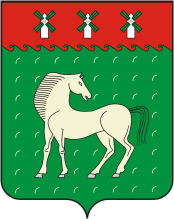 Администрация сельского поселения Бик-Кармалинский сельсовет муниципального района Давлекановский район Республики Башкортостан(Администрация Бик-Кармалинский сельсовет Давлекановский район Республики Башкортостан)КАРАР13 май 2016 й.№24 ПОСТАНОВЛЕНИЕ13 мая 2016 г.